Unser Krippen ABCKleine Infosammlung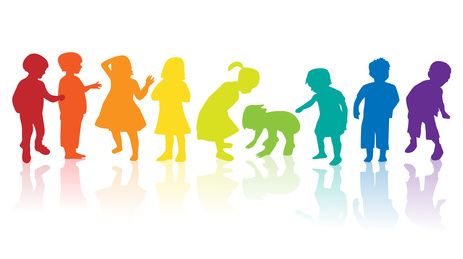 A wieAbhol – und Bringzeiten		sind bei uns sehr flexibel und 								auf Euren Bedarf und die Bedürfnisse	  Eures Kindes abgestimmt.Ausflüge				machen wir mit unsern Krippenwägen,						z.B. zum Kreislehrgarten.Aufnahmegespräch	Dazu vereinbaren wir gerne einen Termin mit Euch kurz vor Krippenbeginn.B wie	Bedürfnisse				Auf Eure Bedürfnisse und die Eures Kindes						gehen wir individuell ein. 		Beobachtungen			sind für uns sehr wichtig, damit wir die 						Bedürfnisse Eures Kindes erkennen und 						angemessen darauf reagieren können.						Einige dieser Beobachtungen findet Ihr  						im Portfolioordner Eures Kindes wieder.	Brotzeit				bringen die Kinder selbst mit.                              						Sie sollte abwechslungsreich und gesund               						sein. Auch ein Getränk – am besten Wasser 		oder verdünnte Säfte – sollte jedes Kind in 		der Tasche haben. C wie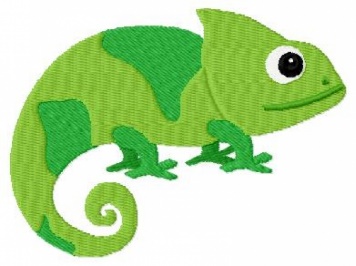 D wie 				Dringende Anliegen 	besprechen wir gerne zwischen Tür und Angel mit Euch. Gerne können wir bei Bedarf einen Gesprächstermin vereinbaren.E wie 	Eingewöhnung			kann 2 – 4 Wochen in Anspruch nehmen.						Bitte rechnet genügend Zeit dafür ein!						Eine Bezugserzieherin steht Euch zur							Seite und unterstützt Euer Kind und Euch 						bei der Eingewöhnung.							Siehe Flyer!	Entwicklungsgespräche		finden einmal im Jahr statt. 								Wir freuen uns, wenn Ihr dazu einen 							Termin mit uns vereinbart.	Elternpost				Darin findet Ihr z.B. Elternbriefe, die							Euch über bevorstehende Aktivitäten und						das aktuelle Geschehen informieren.							Bastelarbeiten, die Abrechnung für das 						Mittagessen oder Hinweise, was Ihr 							mitbringen sollt finden Ihr ebenfalls 							dort.Elternumfrage			findet einmal im Jahr statt. Ihr erhaltet						einen Fragebogen, den Ihr bitte ausfüllt						und anonym wieder an uns zurückgebt.						Bitte beteiligt Euch an der Umfrage.							Nur so können wir die Qualität unserer 						Arbeit überprüfen und verbessern.F wieFeedbackbogen	erhaltet Ihr nach der Eingewöhnungszeit. Wir bitten Euch uns Rückmeldung zu geben, wie Ihr die Zeit erlebt habt, wie es Eurem Kind geht …Ferienbetreuung			findet immer in den Räumen der Krippe 						statt. Wenn Ihr die Ferienbetreuung in 						Anspruch nehmen möchtet, tragt Euch						bitte rechtzeitig in die dafür 								vorgesehenen Listen ein.Fotos					aus dem Krippenalltag oder von 							besonderen Anlässen können gegen 							0,50 € pro Stück nachbestellt werden.						Macht einfach ein Kreuz bei der                     entsprechenden Nummer.Feste und Feiern			werden im kommenden Jahr auf eine 						andere Art und Weise stattfinden müssen.						Wir informieren Euch rechtzeitig.G wieGarderobe				Dort könnt Ihr alles lagern, was Euer							Kind zur jeweiligen Jahreszeit braucht.						Sonnenschutz, Matschkleidung, etc.Bitte überprüft von Zeit zu Zeit den	Garderobenplatz und nehmt alles mit 	nach Hause, was momentan nicht 		benötigt wird.					Garten				Wir gehen regelmäßig in unseren Garten. 						Dort können die Kinder schaukeln, 							rutschen… Vor allem im Sommer nutzen 						wir den “kleinen Garten“ vor unseren 						Gruppenräumen.						Bitte denkt an einen entsprechenden							Sonnenschutz (Käppi, Hut, Sonnencreme)!						Auch im Winter bitte an Handschuhe und 						Schneehose denken.Geburtstage				feiern wir gemeinsam.									Die Kinder können gerne etwas							mitbringen. Sprecht uns einfach an!		H wieHausschuhe				braucht jedes Kind. Auch dicke Socken 						mit Noppen sind geeignet.								Bitte beschriftet alles mit Namen!Hygiene- und 			gelten natürlich auch bei uns.                                	Abstandsregeln			Daher: Bitte Mundschutz tragen, Hände 						desinfizieren und Abstand halten.Hände waschen			wir mehrmals über den Tag verteilt mit 						den Kindern.I wie	Informationen			erhaltet Ihr durch Elternbriefe und							Elternabende. An den Infotafeln im							Eingangsbereich findet Ihr ebenfalls							wichtige Hinweise.					Impfungen				Bei Krippenbeginn wird der Impfstatus 						Eures Kindes überprüft. 		Für Krippenkinder unter 24 Monaten ist mindestens eine Masernimpfung notwendig. Ab dem 2. Lebensjahr können nur Kinder mit zwei Masernimpfungen aufgenommen werden. Ein Infogespräch bei Ihrem Kinderarzt ist Pflicht.J wie					Jahresplanung  			diese findet Ihr im Foyer und informiert 						Euch über die langfristige Zielsetzung 						unserer Einrichtung.K wieKleidung	Eures Kindes sollte zweckmäßig sein, denn sie wird garantiert schmutzig und es erleichtert es Eurem Kind selbständig zu werden.	Kindergartenrucksack		Darin wird nicht nur die Brotzeit und das						Getränk aufbewahrt, sondern hier ist 						auch Platz für Bastelarbeiten, Schnuller,						Kuscheltiere…						Wichtig: Bitte alles beschriften!	Krankheiten				Bitte gebt uns Bescheid, wenn Euer							Kind krank ist und nicht kommen kann.						Wir sind von 7:00 – 16:00 Uhr unter:						0151/61309954 für Euch erreichbar.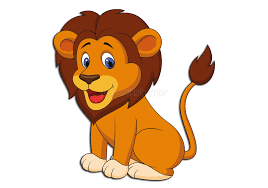 L wie M wie	Matschkleidung			für die regnerischen und kalten Tage							könnt Ihr gerne in der Garderobe 							verstauen. 						Im Winter sollten die Kinder Schnee-							anzug, Handschuhe und Mütze tragen.						Bitte beschriftet auch alle Kleidungs-							stücke mit Namen!	Mittagessen			ist ein freiwilliges Angebot und gibt es für    		die Krippenkinder um 11.30 Uhr.			Das Essen besteht aus Vor-, Haupt- und		Nachspeise und kostet 2,50.- €.			Bitte gebt uns bis spätestens 8 Uhr			morgens Bescheid, wenn Euer Kind nicht 		mitisst.	Mittagschlaf		oder individuelle Schlafenspausen machen alle Kinder, denen der	Tag ohne Pause zu lang ist.N wieNachhaltigkeit				ist uns ein wichtiges Anliegen.								Umweltbewusstes Handeln und ein							sorgsamer Umgang mit den Ressourcen 						möchten wir den Kindern nahebringen 	 					und vor allem gemeinsam praktizieren.O wieOffenes Ohr				Wir haben jederzeit ein offenes Ohr für 						Eure Bedürfnisse, Anregungen und 							Wünsche.P wie	Portfolio				Ein Portfolio legen wir für Euer Kind an, 						wenn Ihr es wünscht. 									Für diese Entwicklungsdokumentation						ist ein Ordner mit vier Spangen und vielen						Klarsichtfolien notwendig.								Den Ordner könnt Ihr bei uns für 8,-€ 						erwerben. Für die verwendeten Fotos und						Ausdrucke entstehen jährlich Kosten in 						Höhe von 10,-€.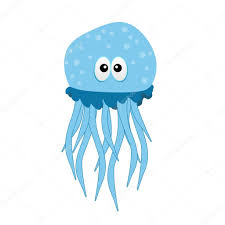 Q wieR wieRückmeldungen		über Euer Kind oder den Ablauf des Krippentages erhaltet Ihr jederzeit gerne. Sprecht uns einfach an!						Rückmeldungen von Eurer Seite hören 						wir in jedem Fall gerne.S wieSchmutzig				Ganz nach dem Motto von Maria 							Montessori: „Wenn Sie Ihr Kind heute 						sauber aus der Kita abholen, dann hat							es nicht gespielt und nichts gelernt!“							Die Kleidung sollte also zweckmäßig sein!“Seelenproviant“			wollen wir den Kindern für ein glückliches						Leben mit auf den Weg geben. Dazu 							gehören z.B. Zeit, Ruhe, Vertrauen, 							Sicherheit, Neugierde, Erfahrungsräume,						Bewegung, Verständnis, Respekt und 						Achtung…“Seelentröster“			in Form vom Schmusetüchern, Kuschel-						tieren … dürfen die Kinder gerne mit-						bringen. 											Auch einen Schnuller könnt Ihr in einer						Box bei uns deponieren.									WICHTIG: Bitte beschriften!T wie	Turntage				So oft es geht nutzen wir die große							Schulturnhalle für Bewegungsangebote						und zur freien Aktivität. Taschentücher			sollte jedes Kind im Rucksack haben.							Gerne könnt Ihr auch eine Tempobox							bei uns deponieren. Bitte beschriften!U wie	Umfeld				Wir versuchen das Umfeld ansprechend						und bedürfnisorientiert zu gestalten.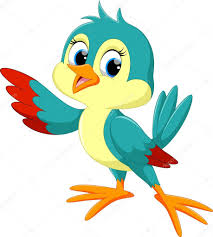 V wieW wie	Wechselwäsche			für den Fall der Fälle.									Bitte packt ausreichend in einen 							beschrifteten Karton zum Verbleib im						Wickelfach Eures Kindes.									Bitte legt auch ein Nasswäsche-							säckchen dazu. Gerne könnt Ihr ein							solches bei Krippenbeginn für 12,-€ 							bei uns erwerben.	Windeln				und Feuchttücher werden ebenfalls							im Wickelfach Eures Kindes deponiert.						Auch eine Wundschutzcreme sollte 							nicht fehlen.	WIR					möchten, dass sich Euer Kind bei uns in						der Kinderkrippe wohlfühlt. 								Absprachen zwischen Eltern und 							Erziehern sind deshalb sehr wichtig.X wie	Xylophon				und weitere Instrumente kommen bei						unseren Morgenkreisen zum Einsatz.Y wie 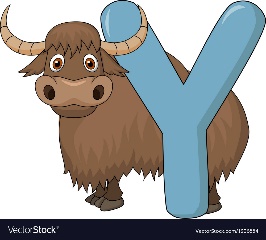 Z wie	Zeit					Wir achten sehr darauf, dass die Kinder						die notwendige Zeit erhalten, die sie für						ihre Entwicklung brauchen.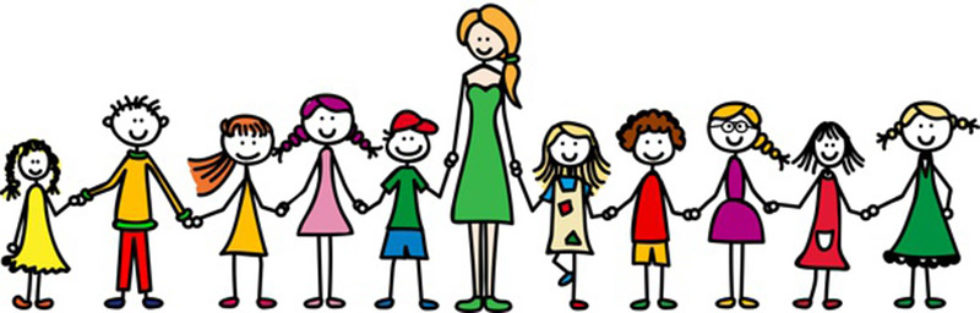 